Муниципальное бюджетное общеобразовательное учреждениеКрюковская средняя общеобразовательная школа«Утверждаю»                     Директор МБОУ Крюковской СОШ                                                  Приказ от  31.08.2022г  №   204  -ОД_________________Г.А. МолчановаРабочая программа                                                                                                               по            химии                                                                                                             ( учебный  предмет курс)   Уровень общего образования (класс)                                                                                       Среднее общее образование 11 класс                                            (начальное общее, основное общее, среднее общее образование с указанием классов) Количество часов: 66 часов Учитель биологии  и химии         Исмаилова Татьяна Васильевна                                                                                    (ФИО) Рабочая программа  разработана на основе: примерной    программы  среднего (полного) общего образования по химии (базовый уровень) для 10-11 классов, авторской программы  О.С. Габриеляна,   М.:  Просвещение, 2020 г                                                                                                      Ростовская областьКуйбышевский районх. Крюково20221.Планируемые результаты освоения учебного предметаОбучение химии в средней школе на базовом уровне по данному курсу способствует достижению обучающимися следующих личностных результатов:чувства гордости за российскую химическую науку и осознание российской гражданской идентичности — в ценностно-ориентационной сфере;осознавать необходимость своей познавательной деятельности и умение управлять ею, готовность и способность к самообразованию на протяжении всей жизни; понимание важности непрерывного образования как фактору успешной профессиональной и общественной деятельности; — в познавательной (когнитивной, интеллектуальной) сфере  готовность к осознанному выбору дальнейшей образовательной траектории или сферы профессиональной деятельности — в трудовой сфере;неприятие вредных привычек (курения, употребления алкоголя и наркотиков) на основе знаний о токсическом и наркотическом действии веществ — в сфере здоровьесбережения и безопасного образа жизни;Метапредметными результатами освоения выпускниками средней школы курса химии являются:использование основных методов познания (определение источников учебной и научной информации, получение этой информации, её анализ, и умозаключения на его основе, изготовление и презентация информационного продукта; проведение эксперимента, в том числе и в процессе исследовательской деятельности, моделирование изучаемых объектов, наблюдение за ними, их измерение, фиксация результатов) и их применение для понимания различных сторон окружающей действительности;владение основными интеллектуальными операциями (анализ и синтез, сравнение и систематизация, обобщение и конкретизация, классификация и поиск аналогов, выявление причинно-следственных связей, формулировка гипотез, их проверка и формулировка выводов);познание объектов окружающего мира в плане восхождения от абстрактного к конкретному (от общего через частное к единичному);способность выдвигать идеи и находить средства, необходимые для их достижения;умение формулировать цели и определять задачи в своей познавательной деятельности, определять средства для достижения целей и решения задач;определять разнообразные источники получения необходимой химической информации, установление соответствия содержания и формы представления информационного продукта аудитории; умение продуктивно общаться и взаимодействовать в процессе совместной деятельности, учитывать позиции других участников деятельности, эффективно разрешать конфликты;готовность к коммуникации (представлять результаты собственной познавательной деятельности, слышать и слушать оппонентов, корректировать собственную позицию);умение использовать средства информационных и коммуникационных технологий (далее — ИКТ) в решении когнитивных, коммуникативных и организационных задач с соблюдением требований эргономики, техники безопасности, гигиены, ресурсосбережения, правовых и этических норм, норм информационной безопасности;владение языковыми средствами, в том числе и языком химии — умение ясно, логично и точно излагать свою точку зрения, использовать адекватные языковые средства, в том числе и символьные (химические знаки, формулы и уравнения).Предметными результатами изучения химии на базовом уровне на ступени среднего общего образования являются следующие результаты.В познавательной сфере: знание (понимание) терминов, основных законов и важнейших теорий курса органической и общей химии;умение наблюдать, описывать, фиксировать результаты и делать выводы на основе демонстрационных и самостоятельно проведённых экспериментов, используя для этого родной (русский или иной) язык и язык химии;умение классифицировать химические элементы, простые вещества, неорганические и органические соединения, химические процессы;умение характеризовать общие свойства, получение и применение   изученных классы неорганических и органических веществ и их важнейших представителей;описывать конкретные химические реакции, условия их проведения и управления химическими процессами;умение проводить самостоятельный химический эксперимент и наблюдать демонстрационный эксперимент, фиксировать результаты и делать выводы и заключения по результатам;прогнозировать свойства неизученных веществ по аналогии со свойствами изученных на основе знания химических закономерностей;определять источники химической информации, получать её, проводить анализ, изготавливать информационный продукт и представлять его;уметь пользоваться обязательными справочными материалами: Периодической системой химических элементов Д. И. Менделеева, таблицей растворимости, электрохимическим рядом напряжений металлов, рядом электроотрицательности — для характеристики строения, состава и свойств атомов химических элементов I—IV периодов и образованных ими простых и сложных веществ;установление зависимости свойств и применения важнейших органических соединений от их химического строения, в том числе и обусловленных характером этого строения (предельным или непредельным) и наличием функциональных групп;моделирование молекул неорганических и органических веществ;понимание химической картины мира как неотъемлемой части целостной научной картины мира.В ценностно-ориентационной сфере — формирование собственной позиции при оценке последствий для окружающей среды деятельности человека, связанной с производством и переработкой химических продуктов;В трудовой сфере — проведение химического эксперимента; развитие навыков учебной, проектно-исследовательской и творческой деятельности при выполнении индивидуального проекта по химии;В сфере здорового образа жизни — соблюдение правил безопасного обращения с веществами, материалами; оказание первой помощи при отравлениях, ожогах и травмах, полученных в результате нарушения правил техники безопасности при работе с веществами и лабораторным оборудованием.2.Содержание  учебного предмета Строение веществОсновные сведения о строении атома. Строение атома: состав ядра (нуклоны) и электронная оболочка. Понятие об изотопах. Понятие о химическом элементе, как совокупности атомов с одинаковым зарядом ядра.Периодическая система химических элементов Д. И. Менделеева в свете свете учения о строении атома. Физический смысл принятой в таблице Д. И. Менделеева символики: порядкового номера элемента, номера периода и номера группы. Понятие о валентных электронах. Отображение строения электронных оболочек атомов химических элементов с помощью электронных и электронно-графических формул. Объяснение закономерностей изменения свойств элементов в периодах и группах периодической системы, как следствие их электронного строения. Электронные семейства химических элементов.Сравнение Периодического закона и теории химического строения на философской основе: предпосылки открытия Периодического закона и теории химического строения органических соединений; роль личности в истории химии; значение практики в становлении и развитии химических теорий.Ионная химическая связь и ионные кристаллические решётки. Катионы и анионы: их заряды и классификация по составу на простые и сложные. Представители.  Понятие об ионной химической связи. Ионная кристаллическая решётка и физические свойства веществ, обусловленные этим строением.Ковалентная химическая связь. Атомные и молекулярные кристаллические решётки. Понятие о ковалентной связи. Электроотрицательность, неполярная и полярная ковалентные связи. Кратность ковалентной связи. Механизмы образования ковалентных связей: обменный и донорно- акцепторный. Полярность молекулы, как следствие полярности связи и геометрии молекулы. Кристаллические решётки с этим типом связи: молекулярные и атомные. Физические свойства веществ, обусловленные типом кристаллических решёток.Металлическая связь. Понятие о металлической связи и металлических кристаллических решётках. Физические свойства металлов на основе  их кристаллического строения. Применение металлов на основе их свойств. Чёрные и цветные сплавы.Водородная химическая связь. Межмолекулярная и внутримолекулярная водородные связи. Значение межмолекулярных водородных связей в природе и жизни человека.Полимеры. Получение полимеров реакциями полимеризации и поликонденсации. Важнейшие представители пластмасс и волокон, их получение, свойства и применение. Понятие о неорганических полимерах и их представители.Дисперсные системы. Понятие о дисперсной фазе и дисперсионной среде. Агрегатное состояние размер частиц фазы, как основа для классификации дисперсных систем. Эмульсии, суспензии, аэрозоли ─ группы грубодисперсных систем, их представители. Золи и гели ─ группы тонкодисперсных систем, их представители. Понятие о синерезисе и коагуляции.Демонстрации. Периодической системы химических элементов Д. И. Менделеева в различных формах. Модель ионной кристаллической решётки на примере хлорида натрия. Минералы с этим типом кристаллической решёткой: кальцит, галит. Модели молекулярной кристаллической решётки на примере «сухого льда» или иода и атомной кристаллической решётки на примере алмаза, графита или кварца. Модель молярного объёма газа. Модели кристаллических решёток некоторых металлов. Коллекции образцов различных дисперсных систем. Синерезис и коагуляция. Лабораторные опыты. Конструирование модели металлической химической связи. Получение коллоидного раствора куриного белка, исследование его свойств с помощью лазерной указки и проведение его денатурации. Получение эмульсии растительного масла и наблюдение за её расслоением. Получение суспензии «известкового молока» и наблюдение за её седиментацией.  Химические реакцииКлассификация химических реакций. Аллотропизация и изомеризация, как реакции без изменения состава веществ. Аллотропия и её причины. Классификация реакций по различным основаниям: по числу и составу реагентов и продуктов, по фазе, по использованию катализатора или фермента, по тепловому эффекту. Термохимические уравнения реакций. Скорость химических реакций. Факторы, от которых зависит скорость химических реакций: природа реагирующих веществ, температура, площадь их соприкосновения реагирующих веществ, их концентрация, присутствие катализатора. Понятие о катализе. Ферменты, как биологические катализаторы. Ингибиторы, как «антонимы» катализаторов и их значение.Химическое равновесие и способы его смещения. Классификация химических реакций по признаку их направления. Понятие об обратимых реакциях и химическом равновесии. Принцип Ле-Шателье и способы смещения химического равновесия.  Общая характеристика реакций синтезов аммиака и оксида серы(VI) и рассмотрение условий смещения их равновесия на производстве.Гидролиз. Обратимый и необратимый гидролизы. Гидролиз солей и его типы. Гидролиз органических соединений в живых организмов, как основа обмена веществ. Понятие об энергетическом обмене в клетке и роли гидролиза в нём.Окислительно-восстановительные реакции. Степень окисления и её определение по формулам органических и неорганических веществ. Элементы и вещества, как окислители и восстановители. Понятие о процессах окисления и восстановления. Составление уравнений химических реакций на основе электронного баланса.Электролиз расплавов и растворов электролитов. Характеристика электролиза, как окислительно-восстановительного процесса. Особенности электролиза, протекающего в растворах электролитов. Практическое применение электролиза: получение галогенов, водорода, кислорода, щелочных металлов и щелочей, а также алюминия электролизом расплавов и растворов соединений этих элементов. Понятие о гальванопластике, гальваностегии, рафинировании цветных металлов.Демонстрации. Растворение серной кислоты и аммиачной селитры и фиксация тепловых явлений для этих процессов. Взаимодействия растворов соляной, серной и уксусной кислот одинаковой концентрации с одинаковыми кусочками (гранулами) цинка и взаимодействие одинаковых кусочков разных металлов (магния, цинка, железа) с раствором соляной кислоты, как пример зависимости скорости химических реакций от природы веществ. Взаимодействие растворов тиосульфата натрия концентрации и температуры с раствором серной кислоты. Моделирование «кипящего слоя». Использование неорганических катализаторов (солей железа, иодида калия) и природных объектов, содержащих каталазу (сырое мясо, картофель) для разложения пероксида водорода. Взаимодействие цинка с соляной кислотой нитратом серебра, как примеры окислительно-восстановительной реакций и реакции обмена. Конструирование модели электролизёра. Видеофрагмент с промышленной установки для получения алюминия. Лабораторные опыты. Иллюстрация правила Бертолле на практике ─ проведение реакций с образованием осадка, газа и воды. Гетерогенный катализ на примере разложения пероксида водорода в присутствии диоксида марганца. Смещение равновесия в системе Fe3+ + 3CNS− ↔ Fe(CNS)3. Испытание индикаторами среды растворов солей различных типов. Окислительно-восстановительная реакция и реакция обмена на примере взаимодействия растворов сульфата меди(II) с железом и раствором щелочи. Практическая работа. Решение экспериментальных задач по теме «Химическая реакция».Вещества и их свойстваМеталлы. Физические свойства металлов, как функция их строения. Деление металлов на группы в технике и химии. Химические свойства металлов и электрохимический ряд напряжений. Понятие о металлотермии (алюминотермии, магниетермии и др.).Неметаллы. Благородные газы. Неметаллы как окислители. Неметаллы как восстановители. Ряд электроотрицательности. Инертные или благородные газы. Кислоты неорганические и органические. Кислоты с точки зрения атомно-молекулярного учения. Кислоты с точки зрения теории электролитической диссоциации. Кислоты с точки зрения протонной теории. Общие химические свойства кислот. Классификация кислот.Основания неорганические и органические. Основания с точки зрения атомно-молекулярного учения. Основания с точки зрения теории электролитической диссоциации. Основания с точки зрения протонной теории. Классификация оснований. Химические свойства органических и неорганических оснований. Амфотерные соединения неорганические и органические. Неорганические амфотерные соединения: оксиды и гидроксиды, ─ их   свойства и получение. Амфотерные органические соединения на примере аминокислот.  Пептиды и пептидная связь.Соли. Классификация солей. Жёсткость воды и способы её устранения. Переход карбоната в гидрокарбонат и обратно. Общие химические свойства солей.Демонстрации. Взаимодействие концентрированной азотной кислоты с медью. Вспышка термитной смеси. Вспышка чёрного пороха. Вытеснение галогенов из их растворов другими галогенами. Взаимодействие паров концентрированных растворов соляной кислоты и аммиака («дым без огня»). Получение аммиака и изучение его свойств. Различные случаи взаимодействия растворов солей алюминия со щёлочью.  Получение жёсткой воды и устранение её жёсткости. Лабораторные опыты. Коллекция металлов. Коллекция неметаллов.   Свойства металлов. Свойства неметаллов. Получение нерастворимого гидроксида и его взаимодействие с кислотой. Исследование концентрированных растворов соляной и уксусной кислот капельным методом при их разбавлении водой. Получение амфотерного гидроксида и изучение его свойств.  . Исследование свойств солейПрактическая работа. Решение экспериментальных задач по теме «Вещества и их свойства».Химия и современное обществоПроизводство аммиака и метанола. Понятие о химической технологии. Химические реакции в производстве аммиака и метанола. Общая классификационная характеристика реакций синтеза в производстве этих продуктов. Научные принципы, лежащие в основе производства аммиака и метанола. Сравнение этих производств.Химическая грамотность как компонент общей культуры человека. Маркировка упаковочных материалов, электроники и бытовой техники, экологичного товара, продуктов питания, этикеток по уходу за одеждой. Демонстрации. Модель промышленной установки получения серной кислоты. Модель колонны синтеза аммиака. Видеофрагменты и слайды о степени экологической чистоты товара. Лабораторные опыты. Изучение маркировок различных видов промышленных и продовольственных товаров. Важными формами деятельности учащихся являются:практическая деятельность учащихся по проведению наблюдений, постановке опытов ;развитие практических умений в работе с дополнительными источниками информации: справочниками, энциклопедиями, словарями, научно-популярной литературой, ресурсами интернета.В преподавании курса   используются     также следующие формы работы с учащимися:работа в малых  группах;проектная  работа;подготовка  рефератов;исследовательская деятельность;информационно-поисковая деятельность;выполнение практических и лабораторных работ.урок-консультация;урок-мастерская;урок решения проектных задач;-урок-конференция;урок-исследование;урок-лаборатория;урок-практикум;урок-экспертиза;урок-диспут;урок-презентация;урок открытых мыслей;интегрированный урок;урок-дискуссия;урок-отчет;урок-защита; урок- деловая игра;урок-викторина;урок-путешествие; урок-соревнование; урок-экскурсия;урок - семинар открытый урок;поисково-творческие уроки  Основные виды деятельности в период реализации образовательных программ с использованием дистанционных образовательных технологий и электронного обучения:  самостоятельное ознакомление с новым материалом, работа над проектом, работа на специализированных интернет-площадках, просмотр видеолекций (уроков).Основные  виды учебной деятельности	Определение понятий  Описание и сравнение веществ. Классификация веществ. Описание форм существования химических элементов. Использование моделирования, знакового моделирования.  Объяснение химических явлений. Составление плана явлений. Составление плана текста.    Описание П.С,Х.Э. Д.И. Менделеева.  Описание положения элементов в П.С.   Вычисление относительной молекулярной   массы   вещества и массовой доли элементов  в химических элементах. Описание  состава элементов.  Получение химической информации из источников. Составление схем распределения электронов по электронным слоям в электронной оболочке. Определение изменения химических элементов в П.С. в периодах и группах.  Составление характеристики химических элементов. Определения понятий «ионная связь», «ионы». Составление схем образования ионной связи.    Определения типа химической связи по формуле.   Определения типа химической связи по формуле. Установление причинно - следственных связей. Характеристика   свойств. Решение задач . Представление информации по теме   в виде таблиц, схем опорного конспекта, с применением средств ИКТ. Составление формул. Определение валентности и степени окисления. Составление формул и их названий Использования таблицы растворимости для определения растворимости.  Сравнение веществ. Приведение примеров. Наблюдения и описания признаков вещества. Выполнение расчетов по химическим уравнениям. Классификация химических реакций по составу исходных веществ. Наблюдение и описание реакций  между электролитами  с помощью языка химии.  Работать с лабораторным оборудованием и нагревательными приборами.  Составление уравнений электролитической диссоциации кислот, оснований и  солей. Составление молекулярных,  полных и сокращенных ионных уравнений.  Формирование выводов по результатам проведенного эксперимента.  Аргументировать сложное строение атома  как системы, состоящей из ядра и электронной оболочки. Характеризовать уровни строения вещества. Описывать устройство и работу Большого адронного коллайдера.	Описывать строением атома химического элемента на основе его  положения в периодической системе Д. И. Менделеева. Записывать электронные и электронно-графические формулы химических элементов. Определять отношение химического элемента к определённому электронному семейству.  Представлять развитие научных теорий по спирали на основе трёх формулировок Периодического закона и основных направлений развития теории строения (химического, электронного и пространственного). 	Характеризовать роль практики в становлении и развитии химической теории. Аргументировать чувство гордости за достижения отечественной химии и вклад российских учёных в мировую науку. Характеризовать ионную связь как связь между ионами, образующимися в результате отдачи или приёма электронов атомами или группами атомов. Определять принадлежность ионов к той или иной группе на основании их заряда и состава. Характеризовать физические свойства веществ с ионной связью, как функцию вида химической связи и типа кристаллической решётки. Описывать ковалентную связь, как результат образования общих электронных пар или как результат перекрывания электронных  орбиталей. Классифицировать ковалентные связи по ЭО, кратности и способу перекрывания электронных  орбиталей.  Характеризовать физические свойства веществ с ковалентной связью, как функцию ковалентной связи и типа кристаллической решётки. Характеризовать металлическую связь как связь между ион-атомами в металлах и сплавах посредством обобществлённых валентных электронов. Объяснять единую природу химических связей. Характеризовать физические свойства металлов, как функцию металлической связи и металлической кристаллической решётки. Характеризовать водородную связь как особый тип химической связи. Различать межмолекулярную и внутримолекулярную водородные связи. Раскрывать роль водородных связей  в организации молекул биополимеров, ─ белков и ДНК, ─ на основе межпредметных связей с биологией. Характеризовать полимеры как высокомолекулярные соединения. Различать реакции полимеризации и поликонденсации. Описывать важнейшие представители пластмасс и волокон и  называть области их применения. Устанавливать единство органической и неорганической химии на примере неорганических полимеров.  Характеризовать различные типы дисперсных систем на основе  агрегатного состояния дисперсной фазы и дисперсионной среды.	 Раскрывать роль различных типов дисперсных систем в жизни природы и общества.  Проводить, наблюдать и описывать химический эксперимент. Определять принадлежность химической реакции к тому или иному типу на основании  различных признаков. Отражать на письме тепловой эффект химических реакций с помощью термохимических уравнений. Подтверждать количественную характеристику экзо- и эндотермических реакций расчётами по термохимическим уравнениям. Устанавливать зависимость скорости химической реакции от природы реагирующих веществ, их концентрации, температуры и площади их соприкосновения. Раскрывать роль катализаторов как факторов увеличения скорости химической реакции и рассматривать ингибиторы как «антонимы» катализаторов. Характеризовать ферменты как биологические катализаторы белковой природы и раскрывать их роль в протекании биохимических реакций на основе межпредметных связей с биологией.  Проводить, наблюдать и описывать химический эксперимент. Описывать состояния химического равновесия и предлагать способы его смещения в необходимую сторону на основе анализа характеристики реакции и принципа Ле-Шателье. Определять тип гидролиза соли на основе анализа её состава. Классифицировать гидролиз солей по катиону и аниону. Характеризовать роль гидролиза органических соединений, как химической основы обмена веществ и энергии в живых организмах. Определять окислительно - восстановительные реакции как процессы с изменением степеней окисления элементов веществ, участвующих в реакции. Различать окислитель и восстановитель, процессы окисления и восстановления. Составлять уравнения ОВР на основе электронного баланса. 	Описывать электролиз как окислительно -восстановительный процесс. Различать электролиз расплавов и водных растворов. Характеризовать практическое значение электролиза на примере получения активных металлов и неметаллов, а также гальванопластики, гальваностегии, рафинировании. Выполнять тесты, решать задачи и упражнения по теме.Проводить оценку собственных достижений в усвоении темы. Корректировать свои знания в соответствии с планируемым результатом. Планировать, проводить наблюдать и описывать химический эксперимент с соблюдением правил техники безопасности. Характеризовать химическую технологию как производительную силу общества. Описывать химические процессы, лежащие в основе производства аммиака и метанола, с помощью родного языка и языка химии. Устанавливать аналогии между двумя производствами. Формулировать общие научные принципы химического производства. Аргументировать необходимость химической грамотности как компонента общекультурной компетентности человека. Уметь получать необходимую информацию с маркировок на упаковках различных промышленных и продовольственных товаров3. Календарно-тематическое планированиеРАССМОТРЕНО                                                  СОГЛАСОВАНО                                                      Протокол заседания ШМО                                     Заместитель директора по УРУчителей-предметников                                          ____________________    Н.В.ЛитвиноваМБОУ Крюковской СОШот 29.08.2022 года № 1                                             30.08.2022  года________________  Е.В. Сараева №уроков п/пДата урокаТема урокаКоличество часовТема 1. Строение веществ (22 ч)Тема 1. Строение веществ (22 ч)Тема 1. Строение веществ (22 ч)Тема 1. Строение веществ (22 ч)102.09.Основные сведения о строении атома.1205.09.Периодическая система химических элементов Д. И. Менделеева в свете учения о строении атома.13-409.0912.09.Становление и развитие Периодического закона и теории химического строения.  2516.09.Строение Периодической системы. Сравнение Периодического закона и теории химического строения. 1619.09.Состояние электронов  в атоме. Электронная конфигурация атомов.1723.09.Решение задач по теме «Электронные конфигурации атомов химических элементов».1826.09. Входная диагностическая работа. Ионная химическая связь.  Контрольная работа «Строение атома»1930.09Ионные кристаллические решётки.11003.10.Ковалентная химическая связь. 11107.10.Атомные и молекулярные кристаллические решётки.11210.10.Гибридизация орбиталей и геометрия молекул.11314.10.Закон постоянства состава вещества.11417.10.Расчёты, связанные с понятием «Массовая доля».11521.10.Металлическая химическая связь. Контрольная работа  « Расчеты по химическим уравнениям»11624.10.Водородная химическая связь.117-18 28.10. 07.11.Полимеры.219-2011.11.14.11.Дисперсные системы.22118.11Лабораторная работа. Получение коллоидного раствора куриного белка, исследование его свойств с помощью лазерной указки и проведение его денатурации. Получение эмульсии растительного масла и наблюдение за её расслоением. Получение суспензии «известкового молока» и наблюдение за её седиментацией.122 21.11.Контрольная работа по теме «Строение атома. Строение вещества».1 Проектор, экран презентации, видеоролики.Плакаты «Строение атома».  Периодическая система, таблица растворимости. Химическая посуда,прибор для получения газов, химреактивы.Модели кристаллических решёток.Коллекции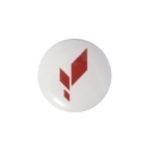  Проектор, экран презентации, видеоролики.Плакаты «Строение атома».  Периодическая система, таблица растворимости. Химическая посуда,прибор для получения газов, химреактивы.Модели кристаллических решёток.Коллекции Проектор, экран презентации, видеоролики.Плакаты «Строение атома».  Периодическая система, таблица растворимости. Химическая посуда,прибор для получения газов, химреактивы.Модели кристаллических решёток.Коллекции Проектор, экран презентации, видеоролики.Плакаты «Строение атома».  Периодическая система, таблица растворимости. Химическая посуда,прибор для получения газов, химреактивы.Модели кристаллических решёток.КоллекцииХимические реакции(16ч)Химические реакции(16ч)Химические реакции(16ч)Химические реакции(16ч)23 25.11.Классификация химических реакций в неорганической химии.12428.11.Классификация химических реакций в  органической химии.125-2602.12.05.12.Скорость химических реакций Лабораторная  работа . Использование неорганических катализаторов (солей железа, иодида калия) и природных объектов, содержащих каталазу (сырое мясо, картофель) для разложения пероксида водорода.227 09.12.Обратимость химических реакций. Лабораторная   работа. Иллюстрация правила Бертолле на практике ─ проведение реакций с образованием осадка, газа и воды.12812.12.Химическое равновесие и способы его смещения.12916.12.Гидролиз неорганических веществ.130 19.12.Гидролиз органических веществ. Контрольная работа «Типы химической связи»13123.12Лабораторная  работа  Испытание индикаторами среды растворов солей различных типов. Окислительно - восстановительные реакции.13226.12.Лабораторная опыты. Окислительно-восстановительная реакция и реакция обмена на примере взаимодействия растворов сульфата меди(II) с железом и раствором щелочи. 133 13.01Электролиз расплавов электролитов.13416.01.Электролиз растворов электролитов. 135 20.01.Практическое применение электролиза.1 36 23.01.Практическая работа № 1. Решение экспериментальных задач по теме «Химическая реакция». 3727.01.Обобщение: выводы к главе 2 «Химические реакции».1 38 30.01.Контрольная работа  «Химические реакции».1Проектор, экран презентации, видеоролики.Плакаты .Периодическая система, таблица растворимости. Химическая посуда,прибор для получения газов, химреактивы.Модели кристаллических решёток. Коллекции.Проектор, экран презентации, видеоролики.Плакаты .Периодическая система, таблица растворимости. Химическая посуда,прибор для получения газов, химреактивы.Модели кристаллических решёток. Коллекции.Проектор, экран презентации, видеоролики.Плакаты .Периодическая система, таблица растворимости. Химическая посуда,прибор для получения газов, химреактивы.Модели кристаллических решёток. Коллекции.Проектор, экран презентации, видеоролики.Плакаты .Периодическая система, таблица растворимости. Химическая посуда,прибор для получения газов, химреактивы.Модели кристаллических решёток. Коллекции.Вещества и их свойства (18 часов)Вещества и их свойства (18 часов)Вещества и их свойства (18 часов)Вещества и их свойства (18 часов)39 03.02.Металлы. Особенности строения атомов14006.02.Физические свойства металлов. Лабораторная работа  «Знакомство с коллекцией  металлов» 141 10.02.Химические свойства металлов и электрохимический ряд напряжений. Лабораторная работа «Свойства металлов».142 13.02Коррозия металлов.143  17.02.Общие способы получения металлов.144 20.02.Решение задач по теме: «Металлы».14527.02.Неметаллы. Благородные газы Лабораторная работа  «Знакомство с  неметаллами».14603.03.Свойства неметаллов. Лабораторная работа «Свойства неметаллов».14706.03. Неорганические кислоты  Лабораторная работа  «Взаимодействие кислот и оснований».148 10.03. Органические кислоты.   14913.03.Неорганические  основания. Лабораторная  работа. «Получение нерастворимого гидроксида и его взаимодействие с кислотой». 15017.03.Органические основания . 15120.03 Амфотерные соединения неорганические и органические. Лабораторная работа «Получение амфотерного гидроксида и изучение его свойств».152 24.03.Амфотерные соединения неорганические и органические .153 03.04.Соли Лабораторная  работа «Исследование свойств солей».154 07.04.Практическая работа № 2. Решение экспериментальных задач по теме «Вещества и их свойства».155 10.04.Обобщение и систематизация знаний по теме «Вещества и их свойства».15614.04.Контрольная работа «Вещества и их свойства». Проектор, экран презентации, видеоролики.Плакаты .Периодическая система, таблица растворимости. Химическая посуда,прибор для получения газов, химреактивы.Модели кристаллических решёток.Коллекции. Проектор, экран презентации, видеоролики.Плакаты .Периодическая система, таблица растворимости. Химическая посуда,прибор для получения газов, химреактивы.Модели кристаллических решёток.Коллекции. Проектор, экран презентации, видеоролики.Плакаты .Периодическая система, таблица растворимости. Химическая посуда,прибор для получения газов, химреактивы.Модели кристаллических решёток.Коллекции. Проектор, экран презентации, видеоролики.Плакаты .Периодическая система, таблица растворимости. Химическая посуда,прибор для получения газов, химреактивы.Модели кристаллических решёток.Коллекции.Химия и современное общество (4часа)Химия и современное общество (4часа)Химия и современное общество (4часа)Химия и современное общество (4часа)5717.04.Химическая технология.15821.04.Производство аммиака и метана.15924.04.Химическая грамотность как компонент общей культуры человека .Лабораторная работа «Изучение маркировок различных видов промышленных и продовольственных товаров».160  28.04. Итоговая контрольная работа.1 Проектор, экран презентации, видеоролики.Плакаты .Периодическая система, таблица растворимости. Химическая посуда,прибор для получения газов, химреактивы.Модели кристаллических решёток.Коллекции. Проектор, экран презентации, видеоролики.Плакаты .Периодическая система, таблица растворимости. Химическая посуда,прибор для получения газов, химреактивы.Модели кристаллических решёток.Коллекции. Проектор, экран презентации, видеоролики.Плакаты .Периодическая система, таблица растворимости. Химическая посуда,прибор для получения газов, химреактивы.Модели кристаллических решёток.Коллекции. Проектор, экран презентации, видеоролики.Плакаты .Периодическая система, таблица растворимости. Химическая посуда,прибор для получения газов, химреактивы.Модели кристаллических решёток.Коллекции.Повторение и обобщение (8часов)Повторение и обобщение (8часов)Повторение и обобщение (8часов)Повторение и обобщение (8часов) 61 05.05.  Теоретические основы химии.  Современные представления о строении атома162-6308.0512.05Периодический закон и Периодическая система Д.И.Менделеева.26415.05Химическая связь и строение вещества. Расчеты по химическим формулам16519.05.Основные классы неорганических соединений166 22.05. Химические  реакции.  1 Проектор, экран презентации, видеоролики.Плакаты .Периодическая система, таблица растворимости. Химическая посуда,прибор для получения газов, химреактивы.Модели кристаллических решёток.Коллекции. Проектор, экран презентации, видеоролики.Плакаты .Периодическая система, таблица растворимости. Химическая посуда,прибор для получения газов, химреактивы.Модели кристаллических решёток.Коллекции. Проектор, экран презентации, видеоролики.Плакаты .Периодическая система, таблица растворимости. Химическая посуда,прибор для получения газов, химреактивы.Модели кристаллических решёток.Коллекции. Проектор, экран презентации, видеоролики.Плакаты .Периодическая система, таблица растворимости. Химическая посуда,прибор для получения газов, химреактивы.Модели кристаллических решёток.Коллекции. Итого 66 ч Итого 66 ч Итого 66 ч Итого 66 ч